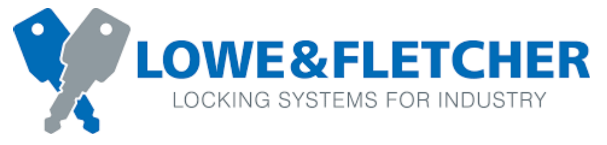 Corporate Offices:  124 James St., Holland, Michigan 49424Phone:  (616) 994-0490; Fax: (616) 994-0480; Sales Email: sales@euro-locks.us; Website: www.euro-locks.usProduct Guide SpecificationSpecifier Note:  This product guide specification is written according to the Construction Specifications Institute (CSI) current versions of MasterFormat, SectionFormat and PageFormat and as described in various Practice Guides.Use this specification as the basis for developing a project specification.Section must be carefully reviewed and edited by the Architect/Design Professional to meet the requirements of the project and local building code.Coordinate this section with other specification sections and the Drawings; coordinate these numbers and titles with sections included for specific project.Brackets [_____], and /or, <_____> and “or” are used to indicate when a selection is required.Windows 2010:  Upon completion of section editing, you may turn-off “Specifier Notes” as follows:  Click “File” then “Options” then “Display” and remove check-mark at “Hidden text” at two locations.ARCHITECTURAL SPECIFICATIONSLOWE & FLETCHER 2810 WET AREA COMBINATION LOCKSSECTION 10510LOCKS FOR LOCKERS, CABINETS, DRAWERS, CONTAINERSPART 1 – GENERALSECTION INCLUDES
** NOTE TO SPECIFIER ** Delete lock types below not required for project.Furnish Lowe & Fletcher 2810 Wet Area Combination Locks for installation on lockers, cabinets, drawers or containers as reflected on approved drawings.
RELATED SECTIONS
Section 10500 – Lockers: Locker requirements for lock application.
REFERENCES
2010 ADA Standards for Accessible Design: Operable Parts 309.4
International Protection Code (IP Ratings): IEC standard 60529
SUBMITTALS
Submit under provisions of Section 01 30 00 – Administrative Requirements.
Shop Drawings: Include details of lock dimensions, construction, and materials.
Manufacturer’s product data for locks.
Manufacturer’s installation instructions.
Manufacturer’s lock usage instructions (User, Manager, Shared Use, Private Use).
Manufacturer’s lock programming instructions.
QUALITY ASSURANCE
Manufacturer Qualifications: Locks to be supplied by a company specializing in the direct manufacturing of locking products with a minimum five years of experience.
Installer Qualifications: Installation will be through professionals specializing in performing work of this section with a minimum three years of documented experience with locking solutions projects.
Source Limitations: Provide each type of product from a single source and from a single manufacturer.WARRANTY 
See Section 01 7800 - Closeout Submittals, for additional warranty requirements.
Provide a standard 3-year manufacturer’s warranty against defects in materials and workmanship. 
Offer a 5-year manufacturer’s extended warranty.PART 2 – PRODUCTSMANUFACTURERS
Acceptable Manufacturer: 
    Lowe & Fletcher, Inc.
    650 Airport Place
    Norton Shores, MI 49441
    www.loweandfletcherinc.com
    sales@loweandfletcherinc.com
    (616) 994-0490
Substitutions: Not Permitted.
Requests to consider equivalent products of other manufacturers will be considered in accordance with the provisions of section 01 60 00.
COMPONENTS
Lowe & Fletcher 2810 Wet Area Combination Locks in [Black] Xylan coat finish. A round 4-wheel combination lock with an integrated handle and key override functionality designed for high humidity, wet, or chlorinated environments.The lock must utilize four combination wheels.The lock must mount through a standard double-d cam lock mounting hole.The lock must use a key to gain access if a code is lost or unknown.Lock must allow for dual access as follows:Lock access with an authorized code.Lock access with override key to find last used code.Lock must operate, as follows: The user can set their code to any 4 digit code and use that code again until the code changing function (only available in the unlocked position) is used to change the code.Lock must allow for two “handing” variations, as follows:Right Hand with the handle turning clockwise to unlock.Left Hand with the handle turning counterclockwise to unlock.Lock must allow for surface mounting with a single nut.Optionally, the lock must be available with a mastered override key.Optionally, the lock must be available with a higher security “twist resist” feature.
3781 Wet Area Additional Details.Overall Dimensions: 2.2” round x 1.1” deep (mm=56 x 28)Typical mounting: 0.75” x 0.63” (9.1mm x 16.0mm) with nut mounting. No additional hardware.Spindle Length: 0.79” (20 mm)Cam info: Standard with three cams, all 1.57” long (40mm), (flat, .19” and .31” offsets (4.8mm and 7.9mm)  Custom cams available.

PART 3 – EXECUTION
EXAMINATION
Verify that lockers, cabinets, drawers or containers are properly prepped and configured for the specified locks.PREPARATION
If not previously installed onto lockers, cabinets, drawers or containers, ensure the locks are properly matched to the specified item.INSTALLATION
Locks shall be installed in accordance with manufacturer’s instructions, approved submittals and in proper relationship with related construction.
Whether field-installed or factory-installed: After site installation, each lock must:Be operated to ensure proper operation.If warranted, be adjusted to achieve proper operation.
All locks shall be installed to the specific operational requirements of the Owner or Owner’s Representative.
All Override keys shall be controlled during installation and transferred to Owner or Owner’s Representative at installation completion.